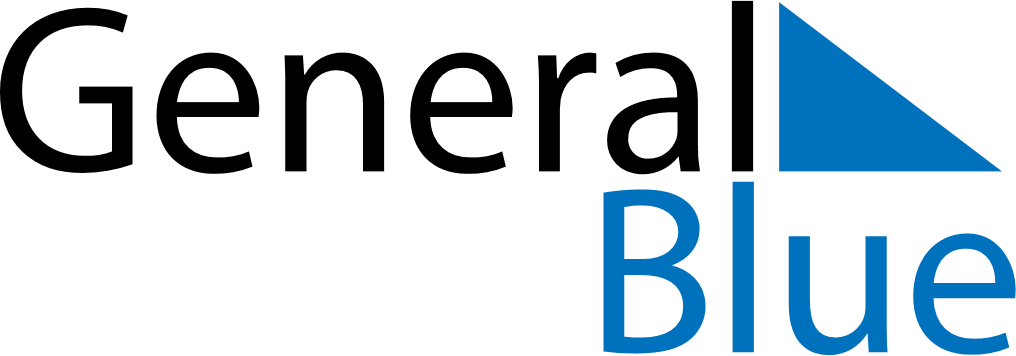 February 2024February 2024February 2024February 2024February 2024February 2024Jirkov, Ustecky kraj, CzechiaJirkov, Ustecky kraj, CzechiaJirkov, Ustecky kraj, CzechiaJirkov, Ustecky kraj, CzechiaJirkov, Ustecky kraj, CzechiaJirkov, Ustecky kraj, CzechiaSunday Monday Tuesday Wednesday Thursday Friday Saturday 1 2 3 Sunrise: 7:42 AM Sunset: 4:56 PM Daylight: 9 hours and 14 minutes. Sunrise: 7:41 AM Sunset: 4:58 PM Daylight: 9 hours and 17 minutes. Sunrise: 7:39 AM Sunset: 5:00 PM Daylight: 9 hours and 20 minutes. 4 5 6 7 8 9 10 Sunrise: 7:38 AM Sunset: 5:01 PM Daylight: 9 hours and 23 minutes. Sunrise: 7:36 AM Sunset: 5:03 PM Daylight: 9 hours and 27 minutes. Sunrise: 7:34 AM Sunset: 5:05 PM Daylight: 9 hours and 30 minutes. Sunrise: 7:33 AM Sunset: 5:07 PM Daylight: 9 hours and 33 minutes. Sunrise: 7:31 AM Sunset: 5:08 PM Daylight: 9 hours and 37 minutes. Sunrise: 7:30 AM Sunset: 5:10 PM Daylight: 9 hours and 40 minutes. Sunrise: 7:28 AM Sunset: 5:12 PM Daylight: 9 hours and 44 minutes. 11 12 13 14 15 16 17 Sunrise: 7:26 AM Sunset: 5:14 PM Daylight: 9 hours and 47 minutes. Sunrise: 7:24 AM Sunset: 5:16 PM Daylight: 9 hours and 51 minutes. Sunrise: 7:23 AM Sunset: 5:17 PM Daylight: 9 hours and 54 minutes. Sunrise: 7:21 AM Sunset: 5:19 PM Daylight: 9 hours and 58 minutes. Sunrise: 7:19 AM Sunset: 5:21 PM Daylight: 10 hours and 1 minute. Sunrise: 7:17 AM Sunset: 5:23 PM Daylight: 10 hours and 5 minutes. Sunrise: 7:15 AM Sunset: 5:24 PM Daylight: 10 hours and 9 minutes. 18 19 20 21 22 23 24 Sunrise: 7:13 AM Sunset: 5:26 PM Daylight: 10 hours and 12 minutes. Sunrise: 7:11 AM Sunset: 5:28 PM Daylight: 10 hours and 16 minutes. Sunrise: 7:10 AM Sunset: 5:30 PM Daylight: 10 hours and 20 minutes. Sunrise: 7:08 AM Sunset: 5:31 PM Daylight: 10 hours and 23 minutes. Sunrise: 7:06 AM Sunset: 5:33 PM Daylight: 10 hours and 27 minutes. Sunrise: 7:04 AM Sunset: 5:35 PM Daylight: 10 hours and 31 minutes. Sunrise: 7:02 AM Sunset: 5:36 PM Daylight: 10 hours and 34 minutes. 25 26 27 28 29 Sunrise: 7:00 AM Sunset: 5:38 PM Daylight: 10 hours and 38 minutes. Sunrise: 6:58 AM Sunset: 5:40 PM Daylight: 10 hours and 42 minutes. Sunrise: 6:56 AM Sunset: 5:42 PM Daylight: 10 hours and 46 minutes. Sunrise: 6:54 AM Sunset: 5:43 PM Daylight: 10 hours and 49 minutes. Sunrise: 6:51 AM Sunset: 5:45 PM Daylight: 10 hours and 53 minutes. 